Shakir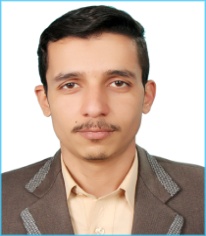 Shakir.359500@2freemail.com  SUMMARY:I consider myself a responsible, creative, with initiative and punctuality, I accept with pleasure the challenges and goals that your organization could assign me, with good handle of the interpersonal relationships, ability to work in teams, ability to work under high pressure, so as to solve problems efficiently and achieve the goals set by the company and my work group.PERSONAL PROFILE:Nationality: 		PakistaniLanguages:		English, Urdu, Pashto & PunjabiVisa Status:		Visit Visa till 12 June, 2017ACADEMIC QUALIFICATION:Master of Information Technology                                                       2011-2014	Virtual University of Pakistan	Graduation               	2008-2010University of Peshawar WORK EXPERIENCE:Software / Web Developer				  January 2013 to February 2017Digital Applications IslamabadDuties and ResponsibilitiesResponsible to develop software and web applications using .Net Technologies. Determines operational feasibility by evaluating analysis, problem definition, requirements, solution development, and proposed solutions.Documents and demonstrates solutions by developing documentation, flowcharts, layouts, diagrams, charts, code comments and clear code.Prepares and installs solutions by determining and designing system specifications, standards, and programming.Improves operations by conducting systems analysis; recommending changes in policies and procedures.Prepares user’s manual.Responsible for client guidance / communication and training. Responsible for software configurationExtensive knowledge on MS Word, MS Excel, MS Visio, MS Access. Lecture /IT Teacher 				  	   April 2011 to December 2012Unicom College of Business Studies MardanDuties and ResponsibilitiesResponsible for teaching computer courses and Administrator of Department Technical Resource Committee.Taught Computer Courses: Operating System, Database, HTML, C/C++, Graphic Designing, MS Access-2007, Photoshop, Corel Draw 9, Auto CAD-2007 and Office 2007.Taught Computer Laboratory Courses: Operating System, Database, HTML, C/C++, Graphic Designing, MS Access-2007, Photoshop, Corel Draw 9, Auto CAD-2007 and Office 2007.Taught the courses according to their educational needs, the students assigned to him, including the setting and marking of work have been properly conducted.Assessed and recorded the progress of the students and reported on the development.Nicely communicated and consulted with the parents of students.Supervised and evaluated the DIT students in the Final Semester Projects.Focused all his classes by hands-on learning, assigning class projects, written assignments and giving each class an example from daily life.Responsible for continuing development to establish computer laboratories and especially all labs of DIT include areas of hardware and software. Responsible for effective Participation in meetings at the College related to the DIT (Diploma in Information Technology) curriculum development.Responsible for continuing professional growth of student’s community.Proficiency in Team Management and Communication skills. EXPERIMENTAL TRAININGS & SEMINARS:Attended advanced training of C# from 15th of January, 2013 to 30th January, 2013.Attended training of advance web development 01th of February, 2014 to 20th February, 2014.Attended training of ASP.Net from 20th of March, 2014 to 5th April, 2014.Attended training of ASP.Net MVC from 1st of June, 2014 to 15th June, 2014.CERTIFICATIONS:Certificate of Microsoft Office from Unicom College of Business Studies Rustam, Mardan.MAJOR PROJECTS:Online Multi Version Data Warehouse.  (Java)Real Property application for property dealersReal Optix application for Optician Inventory Management System.Point of SalesHR SystemBank Management System School Management SystemCar Mechanics SystemBMS (Business Management System) DIPLOMA:One year diploma in Information Technology from Board of Technical Education Peshawar.SKILLS & COMPETENCIES:Strong decision makerHTML5,CSS,JavaScript,BootstrapC#, WCF, ASP.Net, ASP.Net MVC 5Web APIs, Web ServicesCrystal Reports-2012MySQL WorkbenchSQL Server (2008, 2012, 2014)MS AccessSQL CompactDevExpressAdvanced InstallerVisual Studio (2015) _____________________________________________________________________